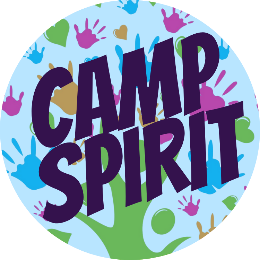 CAMP SPIRIT SUMMER 2022Position: Camp Spirit Senior CoordinatorReports to: Camp Spirit Director/Co-DirectorPURPOSE AND SCOPE OF THE WORKThe SENIOR COORDINATOR is an integral part of the team that implements the Camp Spirit Program each day. Each SENIOR COORDINATOR will be responsible for an age specific group each week: Kindergarten, Grade 1‐2, Grade 3‐4, Grade 5‐6. For some weeks of camp, a SENIOR COORDINATOR may be required to work with a different age group than the one they work with primarily. The SENIOR COORDINATOR will offer additional leadership in Music, Worship and Leader In Training programs. The SENIOR COORDINATOR works directly with the children at Camp Spirit. Successful candidates will bring a positive attitude, a love of children, a growing faith, and a willingness to work as part of a team. They will have proven abilities in camp wide program development and leadership. Senior Coordinators will have a minimum of one year experience as a Camp Spirit Coordinator. RESPONSIBILITIESWork as part of a team with the other Camp Spirit staff, Youth Crew, Site Coordinators, and volunteers.Plan and lead one of the Camp Spirit age groups. Implement the Camp Spirit 2022 summer curriculum for their age group (generally mornings will be spent in specific age groups led by a Coordinator).Orient, guide and assign tasks to Youth Crew working with their age group each week.Participate in one or more of the following leadership areas: Music and/or Worship Leadership, and Leader-In-Training program coordination.Assist in a wide variety of Camp Spirit coordination tasks.Ensure the safety of the children in their care.Maintain safe practices.TYPICAL DUTIES:Prepare and oversee the leadership of program (9am – 3pm Monday – Friday).Participate in afternoon and all camp activities as assigned on a weekly basis.Lead a small team of youth assigned to age group for the week.Ensure all activities and camp environment align with the mission and values of Camp Spirit.Participate in weekly supervision meeting.Participate in daily summer staff meetings.Some examples of specific daily duties:Set up and clean up age group room.Provide hands on leadership in a variety of ways - including but not limited to:Sharing bible stories using Godly Play and other mediaIntroducing art activities and sharing them with childrenModelling and teaching games and other activities with childrenParticipate in music and drama.Support and care for children with love and respect.Gather and prepare resources and materials for each day’s program experience.Participate in the leadership of opening and closing worship gatherings.Support the work of Youth Crew and other volunteers in a respectful and appreciative way.Know the Fire Safety Plan and Emergency Preparedness Plan for each facility.Know the safety plan for all off site events and be responsible for your part in plans.Connect with caregivers at drop off and pick up each day to ensure that campers are supported, welcomed, and engaged.Work collaboratively in a team.Communicate effectively with people of all ages: parent’s, adult and youth volunteers, and children.Provide welcome and hospitality to all.EDUCATION, TRAINING, AND EXPERIENCESignificant experience in leading children.Previous experience with Camp Spirit staff is an asset.Experience in collaborative team leadership.Experience in a faith-based environment.SKILLS AND ABILITIESCapacity to communicate the Camp Spirit mission and values.Strong ability to adapt and implement curriculum or programs with children.Proven communication skills with individuals and groups.Able to organize and be attentive to detail.Able to work in an environment where interruptions are frequent.Confident speaking to and directing large groups of people.Willingness and ability to provide leadership and to work collaboratively with a team.Open to working with biblical and theological concepts and stories.Capacity to be healthy and centered amid multiple and varied work demands.Demonstrated ability to work in an ordered and organized manner as well as a capacity to be spontaneous, flexible, and to take initiative.COORDINATORS WILL BE REQUIRED TOTravel both locally and the possibility of longer distances.Have access to transportation to commute long distances for training and weeks of campTo stay on site for the whole day of camp including breaks COMPENSATIONRemuneration is based on the applicant’s experience. This is a 40 hour per week position from June 12 to September 1, 2022.APPLICATION PROCESSApplicants are asked to apply online at: https://campspirit.campbrainstaff.com/